SDH České Petrovice, Myslivecké sdružení a Nový klub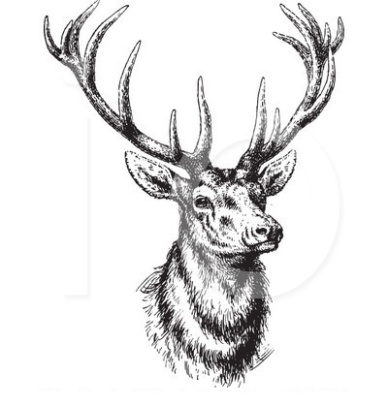 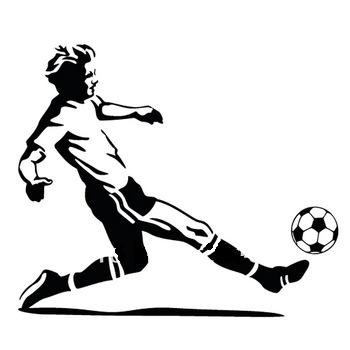 pořádajíPouťové odpoledne v Českých Petrovicíchna chatě u koupaliště dne 25. 6. 2016 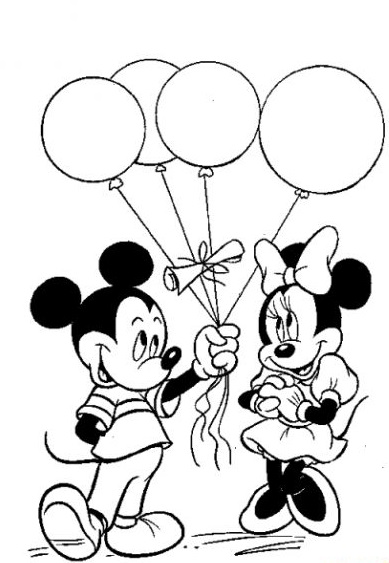 Program:od 14:00 	Pouťový fotbal			Dětský den – odpoledne plné soutěžních herod 16:00 	Zvěřinové hodyod 20:00 	Taneční zábava – k poslechu a tanci zahraje Miroslav Toman z Kunvaldu  Bohaté občerstvení pro malé i velké zajištěno!